《设计素描一》教学大纲注：（正式大纲中将此部分内容删除）1、本模板适合按周次排课的理论课程和实验课程。2、教学大纲篇幅请控制在5页以内，文件名：《课程名称》-教师姓名-授课对象，A4版面，标准页边距，段前段后0行，行距固定值18磅，字号大小均为5号，中文字体为宋体，英文和数字为Times New Roman体。3、课程相关信息必须与人才培养方案一致；授课对象明确到年级、专业（方向）和班级；如果有多名教师共同授课，须列出所有教师的信息；课程考核方式须用“”符号勾选，必须与人才培养方案一致，如果选择“其它”考核方式，在后面须补充说明详细的考核方式。4、课程教学目标：课程教学须确立价值塑造、能力培养、知识传授三位一体的课程目标，并高度精炼概括3-5条课程教学目标，注明每条目标所要求的学习目标层次（理解、运用、分析、综合和评价）。本课程教学目标须与授课对象的专业培养目标有一定的对应关系。5、学生核心能力即毕业要求或培养要求，请任课教师从授课对象人才培养方案中对应部分复制（http://jwc.dgut.edu.cn/）。6、结合授课要点，设计不少于3个思政育人的典型教学案例（思政映射与融入点），并明确教学方法和考核方式。7、教学方式可选：课堂讲授/小组讨论/实验/实训/混合式教学/翻转课堂/参观体验8、若课程无理论教学环节或无实践教学环节，可将相应的教学进度表删掉。9、成绩评定方法及标准需要明确课程考核的具体形式（例如考勤、课后作业、期中测验、文献翻译、论文撰写、课堂测验、期末考试……）和权重，具体考核方式还须明确评价标准是等级制还是百分制？两者之间如何等价？理论课程的权重一般是按照平时成绩30%和期末成绩70%比例构成，但鼓励任课教师采取多元化评价手段，增加平时成绩权重，但建议不超过50%。教学大纲公布后，任课教师严格按照成绩评定方法及标准对学生进行评价，不可再修改教学大纲。10、第二周周五前，各系（部）负责人对教师提交的本学期课程教学大纲进行审核，在“系（部）审查意见”处签署意见并签名（可用电子章），并将审核过的教学大纲（PDF格式）全部上网。课程名称：设计素描（一）课程名称：设计素描（一）课程名称：设计素描（一）课程名称：设计素描（一）课程名称：设计素描（一）课程类别（必修/选修）：必修课程类别（必修/选修）：必修课程类别（必修/选修）：必修课程类别（必修/选修）：必修课程类别（必修/选修）：必修课程英文名称：Design Sketch课程英文名称：Design Sketch课程英文名称：Design Sketch课程英文名称：Design Sketch课程英文名称：Design Sketch课程英文名称：Design Sketch课程英文名称：Design Sketch课程英文名称：Design Sketch课程英文名称：Design Sketch课程英文名称：Design Sketch总学时/周学时/学分：32/2/2总学时/周学时/学分：32/2/2总学时/周学时/学分：32/2/2总学时/周学时/学分：32/2/2总学时/周学时/学分：32/2/2其中实验/实践学时：16/16其中实验/实践学时：16/16其中实验/实践学时：16/16其中实验/实践学时：16/16其中实验/实践学时：16/16先修课程： 先修课程： 先修课程： 先修课程： 先修课程： 先修课程： 先修课程： 先修课程： 先修课程： 先修课程： 授课时间：授课时间：授课时间：授课时间：授课时间：授课地点：授课地点：授课地点：授课地点：授课地点：授课对象：2019工业设计1班授课对象：2019工业设计1班授课对象：2019工业设计1班授课对象：2019工业设计1班授课对象：2019工业设计1班授课对象：2019工业设计1班授课对象：2019工业设计1班授课对象：2019工业设计1班授课对象：2019工业设计1班授课对象：2019工业设计1班开课学院：粤台产业科技学院 工业设计系开课学院：粤台产业科技学院 工业设计系开课学院：粤台产业科技学院 工业设计系开课学院：粤台产业科技学院 工业设计系开课学院：粤台产业科技学院 工业设计系开课学院：粤台产业科技学院 工业设计系开课学院：粤台产业科技学院 工业设计系开课学院：粤台产业科技学院 工业设计系开课学院：粤台产业科技学院 工业设计系开课学院：粤台产业科技学院 工业设计系任课教师姓名/职称：张鸿兪任课教师姓名/职称：张鸿兪任课教师姓名/职称：张鸿兪任课教师姓名/职称：张鸿兪任课教师姓名/职称：张鸿兪任课教师姓名/职称：张鸿兪任课教师姓名/职称：张鸿兪任课教师姓名/职称：张鸿兪任课教师姓名/职称：张鸿兪任课教师姓名/职称：张鸿兪答疑时间、地点与方式：答疑时间、地点与方式：答疑时间、地点与方式：答疑时间、地点与方式：答疑时间、地点与方式：答疑时间、地点与方式：答疑时间、地点与方式：答疑时间、地点与方式：答疑时间、地点与方式：答疑时间、地点与方式：课程考核方式：开卷（   ）     闭卷（  ）   课程论文（  ）   其它（V ）课程考核方式：开卷（   ）     闭卷（  ）   课程论文（  ）   其它（V ）课程考核方式：开卷（   ）     闭卷（  ）   课程论文（  ）   其它（V ）课程考核方式：开卷（   ）     闭卷（  ）   课程论文（  ）   其它（V ）课程考核方式：开卷（   ）     闭卷（  ）   课程论文（  ）   其它（V ）课程考核方式：开卷（   ）     闭卷（  ）   课程论文（  ）   其它（V ）课程考核方式：开卷（   ）     闭卷（  ）   课程论文（  ）   其它（V ）课程考核方式：开卷（   ）     闭卷（  ）   课程论文（  ）   其它（V ）课程考核方式：开卷（   ）     闭卷（  ）   课程论文（  ）   其它（V ）课程考核方式：开卷（   ）     闭卷（  ）   课程论文（  ）   其它（V ）使用教材：手绘表现技法/蒲大圣、宋杨、刘旭/清华大学出版社教学参考资料：美国设计大师经典教程：透视技法表现/克里斯托弗·纳塔莱/出版社:中国青年出版社/出版时间:2014年08月.使用教材：手绘表现技法/蒲大圣、宋杨、刘旭/清华大学出版社教学参考资料：美国设计大师经典教程：透视技法表现/克里斯托弗·纳塔莱/出版社:中国青年出版社/出版时间:2014年08月.使用教材：手绘表现技法/蒲大圣、宋杨、刘旭/清华大学出版社教学参考资料：美国设计大师经典教程：透视技法表现/克里斯托弗·纳塔莱/出版社:中国青年出版社/出版时间:2014年08月.使用教材：手绘表现技法/蒲大圣、宋杨、刘旭/清华大学出版社教学参考资料：美国设计大师经典教程：透视技法表现/克里斯托弗·纳塔莱/出版社:中国青年出版社/出版时间:2014年08月.使用教材：手绘表现技法/蒲大圣、宋杨、刘旭/清华大学出版社教学参考资料：美国设计大师经典教程：透视技法表现/克里斯托弗·纳塔莱/出版社:中国青年出版社/出版时间:2014年08月.使用教材：手绘表现技法/蒲大圣、宋杨、刘旭/清华大学出版社教学参考资料：美国设计大师经典教程：透视技法表现/克里斯托弗·纳塔莱/出版社:中国青年出版社/出版时间:2014年08月.使用教材：手绘表现技法/蒲大圣、宋杨、刘旭/清华大学出版社教学参考资料：美国设计大师经典教程：透视技法表现/克里斯托弗·纳塔莱/出版社:中国青年出版社/出版时间:2014年08月.使用教材：手绘表现技法/蒲大圣、宋杨、刘旭/清华大学出版社教学参考资料：美国设计大师经典教程：透视技法表现/克里斯托弗·纳塔莱/出版社:中国青年出版社/出版时间:2014年08月.使用教材：手绘表现技法/蒲大圣、宋杨、刘旭/清华大学出版社教学参考资料：美国设计大师经典教程：透视技法表现/克里斯托弗·纳塔莱/出版社:中国青年出版社/出版时间:2014年08月.使用教材：手绘表现技法/蒲大圣、宋杨、刘旭/清华大学出版社教学参考资料：美国设计大师经典教程：透视技法表现/克里斯托弗·纳塔莱/出版社:中国青年出版社/出版时间:2014年08月.课程简介：设计素描为设计科系基础学门，让学生透过素描将作品表现出来。课程从如何用笔、测量与观察、光影处理到最后的呈现。为了衔接大二表现技法课程与产品设计课程,学生除了基础的素描训练外,也必须感受线条的美感,如何透过布局让整张画面表达是具美感形式的表现.课程简介：设计素描为设计科系基础学门，让学生透过素描将作品表现出来。课程从如何用笔、测量与观察、光影处理到最后的呈现。为了衔接大二表现技法课程与产品设计课程,学生除了基础的素描训练外,也必须感受线条的美感,如何透过布局让整张画面表达是具美感形式的表现.课程简介：设计素描为设计科系基础学门，让学生透过素描将作品表现出来。课程从如何用笔、测量与观察、光影处理到最后的呈现。为了衔接大二表现技法课程与产品设计课程,学生除了基础的素描训练外,也必须感受线条的美感,如何透过布局让整张画面表达是具美感形式的表现.课程简介：设计素描为设计科系基础学门，让学生透过素描将作品表现出来。课程从如何用笔、测量与观察、光影处理到最后的呈现。为了衔接大二表现技法课程与产品设计课程,学生除了基础的素描训练外,也必须感受线条的美感,如何透过布局让整张画面表达是具美感形式的表现.课程简介：设计素描为设计科系基础学门，让学生透过素描将作品表现出来。课程从如何用笔、测量与观察、光影处理到最后的呈现。为了衔接大二表现技法课程与产品设计课程,学生除了基础的素描训练外,也必须感受线条的美感,如何透过布局让整张画面表达是具美感形式的表现.课程简介：设计素描为设计科系基础学门，让学生透过素描将作品表现出来。课程从如何用笔、测量与观察、光影处理到最后的呈现。为了衔接大二表现技法课程与产品设计课程,学生除了基础的素描训练外,也必须感受线条的美感,如何透过布局让整张画面表达是具美感形式的表现.课程简介：设计素描为设计科系基础学门，让学生透过素描将作品表现出来。课程从如何用笔、测量与观察、光影处理到最后的呈现。为了衔接大二表现技法课程与产品设计课程,学生除了基础的素描训练外,也必须感受线条的美感,如何透过布局让整张画面表达是具美感形式的表现.课程简介：设计素描为设计科系基础学门，让学生透过素描将作品表现出来。课程从如何用笔、测量与观察、光影处理到最后的呈现。为了衔接大二表现技法课程与产品设计课程,学生除了基础的素描训练外,也必须感受线条的美感,如何透过布局让整张画面表达是具美感形式的表现.课程简介：设计素描为设计科系基础学门，让学生透过素描将作品表现出来。课程从如何用笔、测量与观察、光影处理到最后的呈现。为了衔接大二表现技法课程与产品设计课程,学生除了基础的素描训练外,也必须感受线条的美感,如何透过布局让整张画面表达是具美感形式的表现.课程简介：设计素描为设计科系基础学门，让学生透过素描将作品表现出来。课程从如何用笔、测量与观察、光影处理到最后的呈现。为了衔接大二表现技法课程与产品设计课程,学生除了基础的素描训练外,也必须感受线条的美感,如何透过布局让整张画面表达是具美感形式的表现.课程教学目标A. 理解－素描概念建立与传达B. 运用－学会观察并分析绘制步骤C. 综合－找寻自我绘画风格一、知识目标：1.掌握素描的概念、技法、逻辑、结构及重要性；2.素描应用的正确目的。二、能力目标：1. 熟练掌握有线条的基本绘制及持续且无误；2. 学会透视下绘制，能有视角概念并且绘制得宜。三、素质目标：1. 培养学生具有主动练习、持之以恒、认知绘画的真实想法、  探究设计态度和意识；课程教学目标A. 理解－素描概念建立与传达B. 运用－学会观察并分析绘制步骤C. 综合－找寻自我绘画风格一、知识目标：1.掌握素描的概念、技法、逻辑、结构及重要性；2.素描应用的正确目的。二、能力目标：1. 熟练掌握有线条的基本绘制及持续且无误；2. 学会透视下绘制，能有视角概念并且绘制得宜。三、素质目标：1. 培养学生具有主动练习、持之以恒、认知绘画的真实想法、  探究设计态度和意识；课程教学目标A. 理解－素描概念建立与传达B. 运用－学会观察并分析绘制步骤C. 综合－找寻自我绘画风格一、知识目标：1.掌握素描的概念、技法、逻辑、结构及重要性；2.素描应用的正确目的。二、能力目标：1. 熟练掌握有线条的基本绘制及持续且无误；2. 学会透视下绘制，能有视角概念并且绘制得宜。三、素质目标：1. 培养学生具有主动练习、持之以恒、认知绘画的真实想法、  探究设计态度和意识；课程教学目标A. 理解－素描概念建立与传达B. 运用－学会观察并分析绘制步骤C. 综合－找寻自我绘画风格一、知识目标：1.掌握素描的概念、技法、逻辑、结构及重要性；2.素描应用的正确目的。二、能力目标：1. 熟练掌握有线条的基本绘制及持续且无误；2. 学会透视下绘制，能有视角概念并且绘制得宜。三、素质目标：1. 培养学生具有主动练习、持之以恒、认知绘画的真实想法、  探究设计态度和意识；课程教学目标A. 理解－素描概念建立与传达B. 运用－学会观察并分析绘制步骤C. 综合－找寻自我绘画风格一、知识目标：1.掌握素描的概念、技法、逻辑、结构及重要性；2.素描应用的正确目的。二、能力目标：1. 熟练掌握有线条的基本绘制及持续且无误；2. 学会透视下绘制，能有视角概念并且绘制得宜。三、素质目标：1. 培养学生具有主动练习、持之以恒、认知绘画的真实想法、  探究设计态度和意识；课程教学目标A. 理解－素描概念建立与传达B. 运用－学会观察并分析绘制步骤C. 综合－找寻自我绘画风格一、知识目标：1.掌握素描的概念、技法、逻辑、结构及重要性；2.素描应用的正确目的。二、能力目标：1. 熟练掌握有线条的基本绘制及持续且无误；2. 学会透视下绘制，能有视角概念并且绘制得宜。三、素质目标：1. 培养学生具有主动练习、持之以恒、认知绘画的真实想法、  探究设计态度和意识；本课程与学生核心能力培养之间的关联(授课对象为理工科专业学生的课程填写此栏）：■核心能力1. ■核心能力2. ■核心能力3.□核心能力4.□核心能力5.□核心能力6. □核心能力7．□核心能力8．本课程与学生核心能力培养之间的关联(授课对象为理工科专业学生的课程填写此栏）：■核心能力1. ■核心能力2. ■核心能力3.□核心能力4.□核心能力5.□核心能力6. □核心能力7．□核心能力8．本课程与学生核心能力培养之间的关联(授课对象为理工科专业学生的课程填写此栏）：■核心能力1. ■核心能力2. ■核心能力3.□核心能力4.□核心能力5.□核心能力6. □核心能力7．□核心能力8．本课程与学生核心能力培养之间的关联(授课对象为理工科专业学生的课程填写此栏）：■核心能力1. ■核心能力2. ■核心能力3.□核心能力4.□核心能力5.□核心能力6. □核心能力7．□核心能力8．理论教学进程表理论教学进程表理论教学进程表理论教学进程表理论教学进程表理论教学进程表理论教学进程表理论教学进程表理论教学进程表理论教学进程表周次教学主题教学主题学时数教学的重点、难点、课程思政融入点教学的重点、难点、课程思政融入点教学的重点、难点、课程思政融入点教学方式教学方式作业安排6参考线的利用参考线的利用2参考线设置练习－掌握物体比例的关联性课程思政融入点:反复练习至习惯上手,让学生利用辅助性的方式,让绘图可以更精准参考线设置练习－掌握物体比例的关联性课程思政融入点:反复练习至习惯上手,让学生利用辅助性的方式,让绘图可以更精准参考线设置练习－掌握物体比例的关联性课程思政融入点:反复练习至习惯上手,让学生利用辅助性的方式,让绘图可以更精准课堂讲授课堂讲授10张A4练习7切线的使用切线的使用2漫画人物的综合线法的利用课程思政融入点:反复练习至习惯上手,让学生利用辅助性的方式,让绘图透过切线使用,可以将图面绘制完善漫画人物的综合线法的利用课程思政融入点:反复练习至习惯上手,让学生利用辅助性的方式,让绘图透过切线使用,可以将图面绘制完善漫画人物的综合线法的利用课程思政融入点:反复练习至习惯上手,让学生利用辅助性的方式,让绘图透过切线使用,可以将图面绘制完善课堂讲授课堂讲授一张完整A3作业8一点透视一点透视2方盒练习/路灯练习课程思政融入点:反复练习至习惯上手,将学生理解视图与视角得以适当的表现作品方盒练习/路灯练习课程思政融入点:反复练习至习惯上手,将学生理解视图与视角得以适当的表现作品方盒练习/路灯练习课程思政融入点:反复练习至习惯上手,将学生理解视图与视角得以适当的表现作品课堂讲授课堂讲授14张方盒练习9两点透视两点透视2方盒练习课程思政融入点:反复练习至习惯上手,将学生理解视图与视角得以适当的表现作品方盒练习课程思政融入点:反复练习至习惯上手,将学生理解视图与视角得以适当的表现作品方盒练习课程思政融入点:反复练习至习惯上手,将学生理解视图与视角得以适当的表现作品课堂讲授课堂讲授14张方盒练习10三点透视三点透视2方盒练习课程思政融入点:反复练习至习惯上手,将学生理解视图与视角得以适当的表现作品方盒练习课程思政融入点:反复练习至习惯上手,将学生理解视图与视角得以适当的表现作品方盒练习课程思政融入点:反复练习至习惯上手,将学生理解视图与视角得以适当的表现作品课堂讲授课堂讲授14张方盒练习13阴影的呈现阴影的呈现2光影的设定/了解光的角度影响影子的方向与长度课程思政融入点:反复练习至习惯上手,阴影的制造的正确表达光影的设定/了解光的角度影响影子的方向与长度课程思政融入点:反复练习至习惯上手,阴影的制造的正确表达光影的设定/了解光的角度影响影子的方向与长度课程思政融入点:反复练习至习惯上手,阴影的制造的正确表达课堂讲授课堂讲授14张方盒阴影练习14圆/圆柱体/圆锥圆/圆柱体/圆锥2不同视角的圆绘制/掌握画圆的参考线课程思政融入点:反复练习至习惯上手,让学生比较圆形与直线的外加入阴影的制造不同视角的圆绘制/掌握画圆的参考线课程思政融入点:反复练习至习惯上手,让学生比较圆形与直线的外加入阴影的制造不同视角的圆绘制/掌握画圆的参考线课程思政融入点:反复练习至习惯上手,让学生比较圆形与直线的外加入阴影的制造课堂讲授课堂讲授14张圆的综合练习18sketch编排sketch编排2skatch绘制编排的方式/排列型是与美感课程思政融入点:美感平衡的表达与操作,让未来考研的同学保持良好的习惯编排设计skatch绘制编排的方式/排列型是与美感课程思政融入点:美感平衡的表达与操作,让未来考研的同学保持良好的习惯编排设计skatch绘制编排的方式/排列型是与美感课程思政融入点:美感平衡的表达与操作,让未来考研的同学保持良好的习惯编排设计课堂讲授课堂讲授5张产品的练习合计：合计：合计：16实践教学进程表实践教学进程表实践教学进程表实践教学进程表实践教学进程表实践教学进程表实践教学进程表实践教学进程表实践教学进程表实践教学进程表周次实验项目名称实验项目名称学时重点、难点、课程思政融入点重点、难点、课程思政融入点项目类型（验证/综合/设计）教学方式教学方式教学方式4素描笔法－直线素描笔法－直线2素描笔法的练习－直线/掌握素描的能力课程思政融入点:反复练习至习惯上手,让学生可以很直接举一反三.素描笔法的练习－直线/掌握素描的能力课程思政融入点:反复练习至习惯上手,让学生可以很直接举一反三.设计14张A4直线练习14张A4直线练习14张A4直线练习5素描笔法－圆形 素描笔法－圆形 2素描笔法的练习－圆/掌握素描的能力课程思政融入点:反复练习至习惯上手,让学生比较圆形与直线的差别性素描笔法的练习－圆/掌握素描的能力课程思政融入点:反复练习至习惯上手,让学生比较圆形与直线的差别性设计14张A4直线练习14张A4直线练习14张A4直线练习11立方体切割立方体切割2立方体切割与不同角度课程思政融入点:反复练习至习惯上手,将绘图的加减法融入至画面当中立方体切割与不同角度课程思政融入点:反复练习至习惯上手,将绘图的加减法融入至画面当中设计14张立方体切割练习14张立方体切割练习14张立方体切割练习12期中展期中展2正方体/透视与线的呈现课程思政融入点:美感平衡的表达与操作,体的正确性对未来绘制产品时有很大的帮助正方体/透视与线的呈现课程思政融入点:美感平衡的表达与操作,体的正确性对未来绘制产品时有很大的帮助综合1.展览的所有部局,包含学生的作品,展场的分配,让学生有整体性的思考方式1.展览的所有部局,包含学生的作品,展场的分配,让学生有整体性的思考方式1.展览的所有部局,包含学生的作品,展场的分配,让学生有整体性的思考方式15几何石膏几何石膏2绘制实际物体的课程/掌握绘制透视的概念课程思政融入点:反复练习至习惯上手,让学生比较圆形与直线的外加入阴影的制造绘制实际物体的课程/掌握绘制透视的概念课程思政融入点:反复练习至习惯上手,让学生比较圆形与直线的外加入阴影的制造设计14张不同角度的石膏练习14张不同角度的石膏练习14张不同角度的石膏练习16管状物管状物2管状中空的画法/中空概念的建立课程思政融入点:反复练习至习惯上手,中空的设计会因影子的影响而变化,因此观察很重要管状中空的画法/中空概念的建立课程思政融入点:反复练习至习惯上手,中空的设计会因影子的影响而变化,因此观察很重要设计14张管状的练习14张管状的练习14张管状的练习17相机相机2方体加圆锥的结合/透视的准确性课程思政融入点:实践观察与呈现的操作应用,角度与透视的配合方体加圆锥的结合/透视的准确性课程思政融入点:实践观察与呈现的操作应用,角度与透视的配合设计10张相机的练习10张相机的练习10张相机的练习19手机套装组合1手机套装组合12手机不同绘制角度/应用sketch编排（期末展用）手机不同绘制角度/应用sketch编排（期末展用）设计1张A3产品1张A3产品1张A3产品合计：合计：合计：16考核方法及标准考核方法及标准考核方法及标准考核方法及标准考核方法及标准考核方法及标准考核方法及标准考核方法及标准考核方法及标准考核方法及标准考核形式考核形式评价标准评价标准评价标准评价标准评价标准评价标准权重权重课题执行成果课题执行成果上课课题是否都完成，在细节上的处理有达到要求。上课课题是否都完成，在细节上的处理有达到要求。上课课题是否都完成，在细节上的处理有达到要求。上课课题是否都完成，在细节上的处理有达到要求。上课课题是否都完成，在细节上的处理有达到要求。上课课题是否都完成，在细节上的处理有达到要求。30%30%作业缴交情况作业缴交情况作业的执行完成度。作业的执行完成度。作业的执行完成度。作业的执行完成度。作业的执行完成度。作业的执行完成度。30%30%期中展期中展作品呈现完成度。作品呈现完成度。作品呈现完成度。作品呈现完成度。作品呈现完成度。作品呈现完成度。15%15%期末展期末展作品呈现完成度。作品呈现完成度。作品呈现完成度。作品呈现完成度。作品呈现完成度。作品呈现完成度。25%25%大纲编写时间：2019.09.05大纲编写时间：2019.09.05大纲编写时间：2019.09.05大纲编写时间：2019.09.05大纲编写时间：2019.09.05大纲编写时间：2019.09.05大纲编写时间：2019.09.05大纲编写时间：2019.09.05大纲编写时间：2019.09.05大纲编写时间：2019.09.05系（部）审查意见：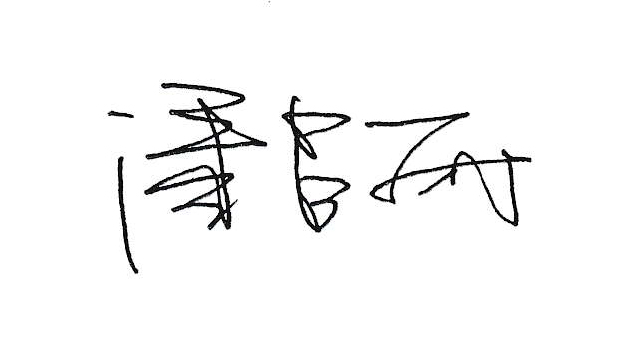 系（部）主任签名：                         日期：      年    月    日系（部）审查意见：系（部）主任签名：                         日期：      年    月    日系（部）审查意见：系（部）主任签名：                         日期：      年    月    日系（部）审查意见：系（部）主任签名：                         日期：      年    月    日系（部）审查意见：系（部）主任签名：                         日期：      年    月    日系（部）审查意见：系（部）主任签名：                         日期：      年    月    日系（部）审查意见：系（部）主任签名：                         日期：      年    月    日系（部）审查意见：系（部）主任签名：                         日期：      年    月    日系（部）审查意见：系（部）主任签名：                         日期：      年    月    日系（部）审查意见：系（部）主任签名：                         日期：      年    月    日